РЕШЕНИЕСовета народных депутатов МО «Гиагинский район»от «22» декабря  2016 г. №504ст. ГиагинскаяО даче согласия администрации муниципального образования «Гиагинский район» на ликвидацию муниципального предприятия центральная районная аптека №21 Гиагинского района, расположенного по адресу: Российская Федерация, Республика Адыгея, Гиагинский район, ст. Гиагинская, ул. Почтовая, 38	Рассмотрев обращение главы муниципального образования «Гиагинский район» по вопросу «О даче согласия администрации муниципального образования «Гиагинский район» на ликвидацию муниципального предприятия центральная районная аптека №21 Гиагинского района, расположенного по адресу: Российская Федерация, Республика Адыгея, Гиагинский район, ст. Гиагинская, ул. Почтовая, 38», в соответствии с Положением «О порядке управления и распоряжения муниципальной собственностью муниципального образования «Гиагинский район», утвержденного Решением Совета народных депутатов муниципального образования «Гиагинский район» от 17.09.2015г. №398, Совет народных депутатов МО «Гиагинский район»	РЕШИЛ:Дать согласие администрации муниципального образования «Гиагинский район» на ликвидацию муниципального предприятия центральная районная аптека №21 Гиагинского района, расположенного по адресу: Российская Федерация, Республика Адыгея, Гиагинский район, ст. Гиагинская, ул. Почтовая, 38.Контроль за выполнением настоящего Решения возложить на комиссию Совета народных депутатов муниципального образования «Гиагинский район» по бюджетно-финансовой, налоговой и экономической политике и отдел имущественно-земельных отношений администрации муниципального образования «Гиагинский район».Настоящее решение вступает в силу со дня его принятия.Глава МО«Гиагинский район»		И.о. председателя Совета народных депутатов МО «Гиагинский район»_____________ В.И.Пуклич			______________ А.В.БутусовМ.П.							М.П.РЕСПУБЛИКА АДЫГЕЯ Совет народных депутатов муниципального образования «Гиагинский район»АДЫГЭ РЕСПУБЛИКЭМКIЭМуниципальнэ образованиеу «Джэджэ районным» инароднэ депутатхэм я Совет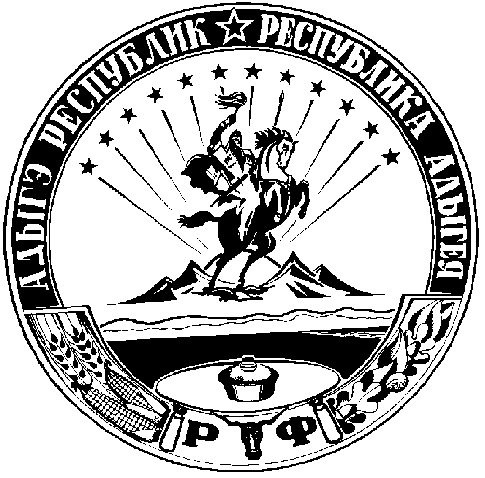 